THE UNIVERSITY BOARD RECOMMENDS THE APPOINTMENT OF A NUMBER OF FACULTY MEMBERS AND THE PROMOTION OF SENIOR STAFF IN THE 3RD MEETING OF THE NEW ACADEMIC YEAROn behalf of His Highness the Minister of Higher Education Dr. Khalid Al-Angari, Chairman of the university board, His Highness the Rector Dr. Khalid Al-Mogren chaired the 3rd meeting in the conference hall in his office. The meeting was attended by the General Secretary of Higher Education Dr. Mohammad Al-Saleh (via video conference), the university vices-rector and deans of colleges and deanships. The university vice-rector for higher studies and academic research and general secretary dr. Mohammad al-Shaya’a stated that His Highness the Rector welcomed all members and congratulated Dr. Mohammad al-Rukban on the occasion of his appointment and wishing him all the best. The Rector also congratulated everyone the achievements made by the university over the last three years as well as the hosting of many conference, meetings and discussion seminars which gained the admiration of everyone. In the meeting a number of topics were discussed such as the students sponsored by the university in overseas countries in several majors till 14/4/1434 H. the meeting also discussed the procedural Manual of cooperation with faculty members overseas and the approval of academic plans. The meeting also commended the efforts exerted by the vice-rector for academic affairs. The meeting also approved granting degree to the graduates of first semester, 1433/1434 H. the meeting also approved the semester during the holiday for the academic year 1433/1434. Senior staff were promoted to the 11 and 12 grade and faculty members were appointed. The meeting also issued a number of administrative and academic decrees.      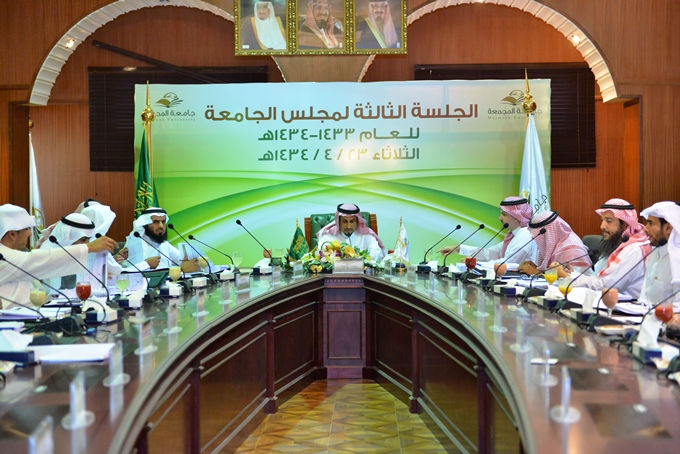 